To register, visit the Armed Services YMCA Fort Bragg website at: https://www.asymca.org/fort-bragg-home. Then click on the “My ASYMCA” Tab at the top. 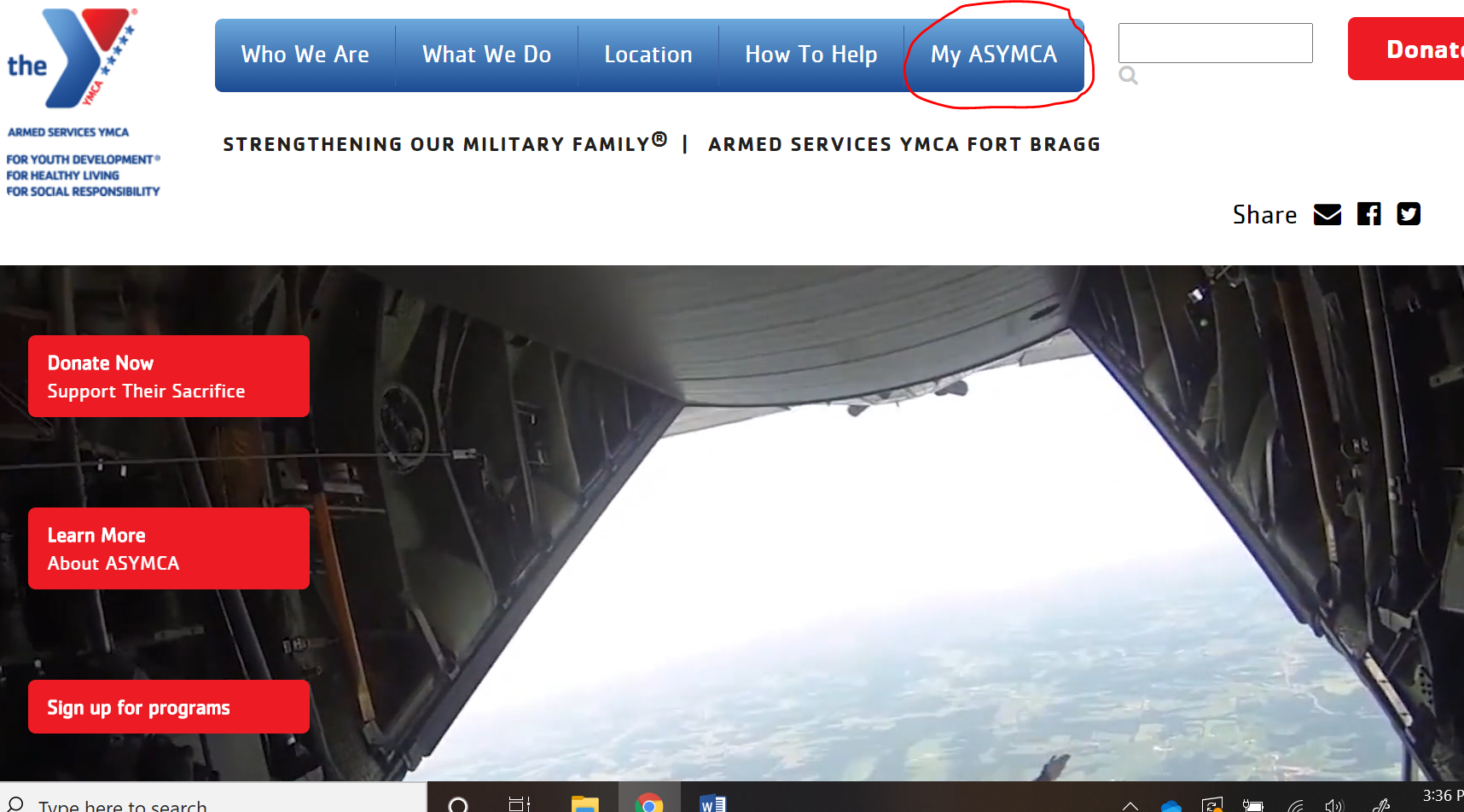 Scroll down to the “volunteer” button and then click on the word volunteer itself. 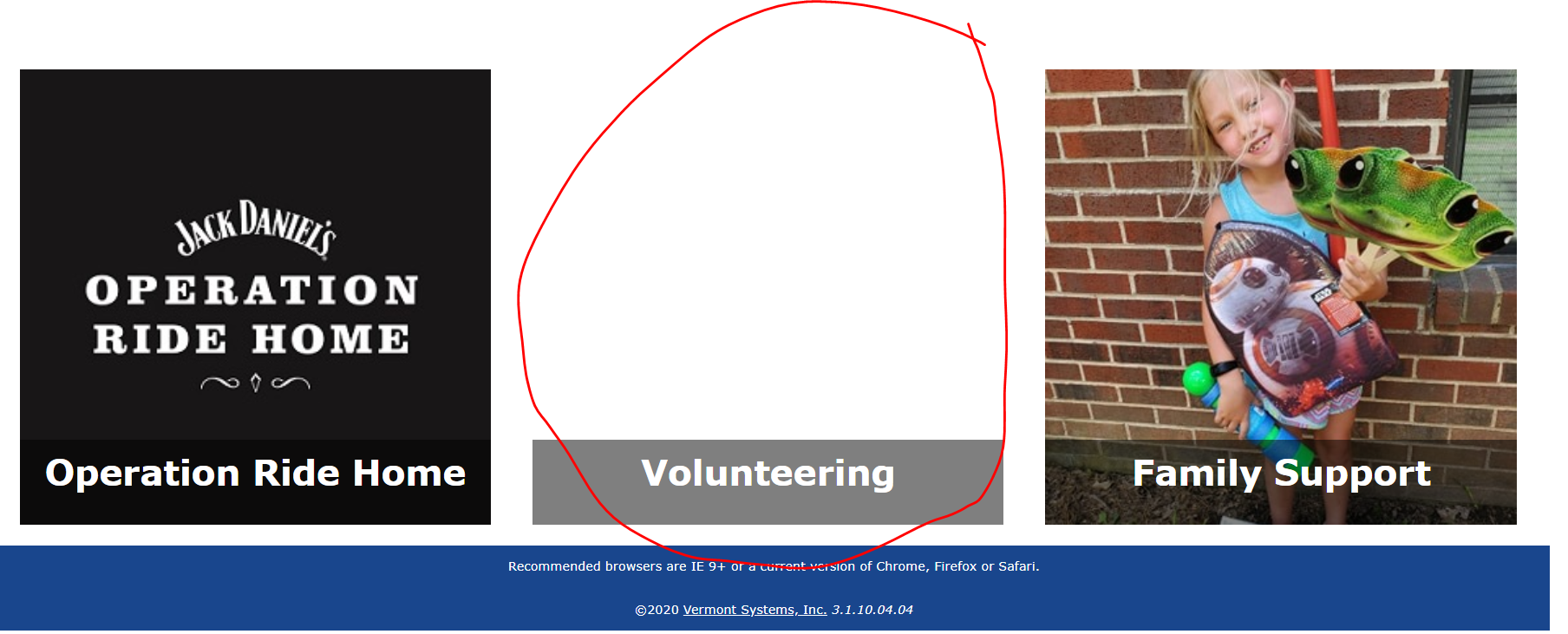 To search for Volunteers, under the “Category” click “All Categories” and then select the search button in the bottom left corner.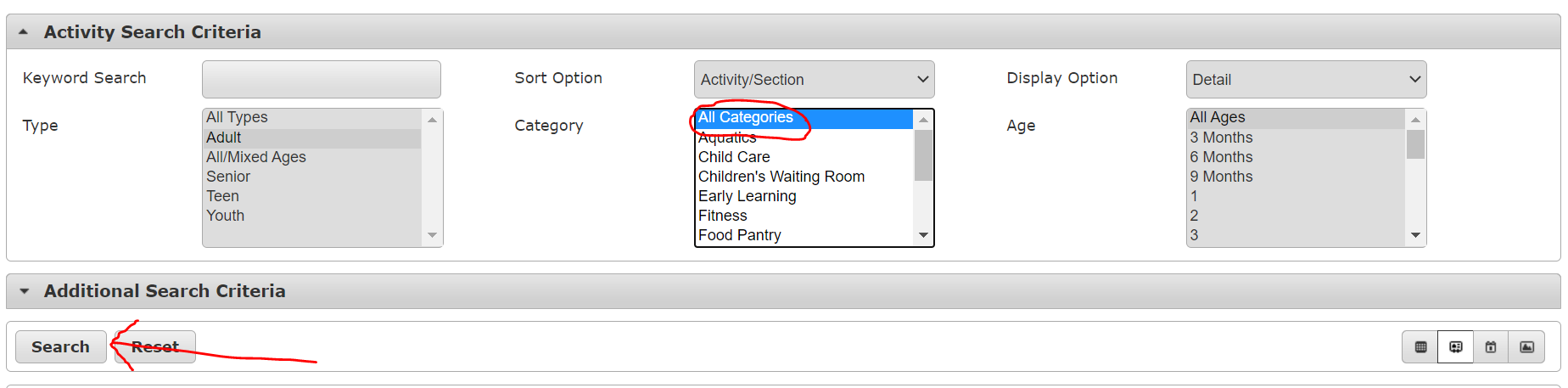 Scroll to the Volunteer program and then click the green “+” button next to the only listed option. You will then be prompted to “add to cart”. 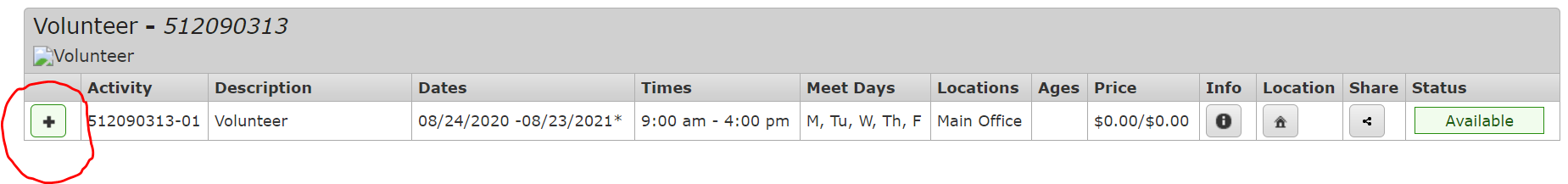 Once added to cart, you will be promoted to log in. If you have an existing account with us, log in.  Your user name is your email. The very first time you log in your password is your zip code. If you do not have an account with us, you will need to create one. 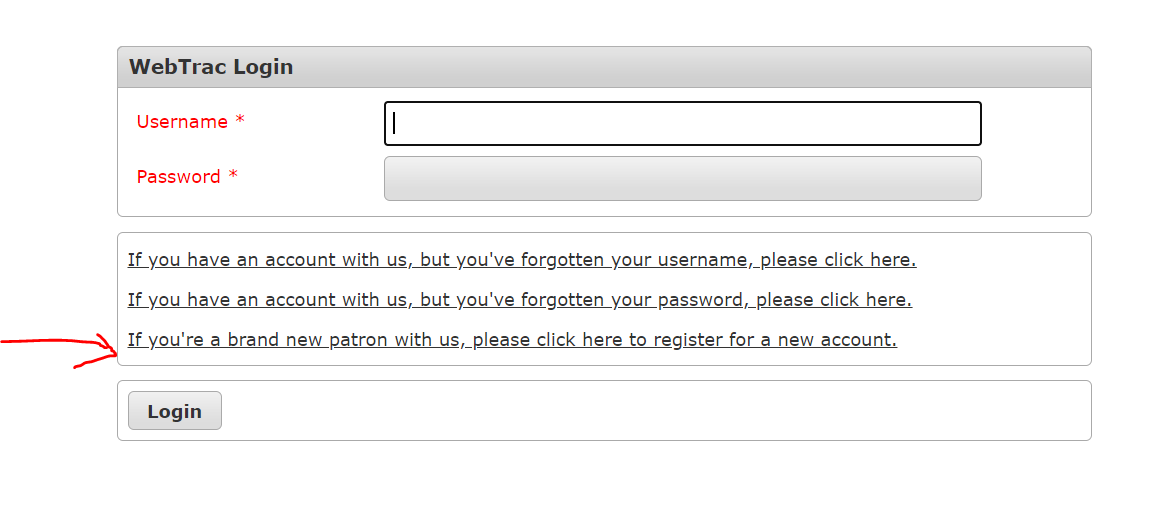 Once logged in – you will need to complete any sections in Red. Those are required to continue the purchase. Save once you have completed/updated your information.From there you will be able to check out after answering a couple of required questions related to the program itself. Once you complete the questions, you will receive a confirmation email to register. 